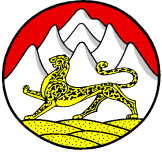 Р ЕСПУБЛИКА СЕВЕРНАЯ  ОСЕТИЯ –АЛАНИЯПРИГОРОДНЫЙ РАЙОННИЖНЕСАНИБАНСКОЕ СЕЛЬСКОЕ ПОСЕЛЕНИЕСОБРАНИЕ  ПРЕДСТАВИТЕЛЕЙ  НИЖНЕСАНИБАНСКОГО СЕЛЬСКОГО  ПОСЕЛЕНИЕ 363121, РСО-  Алания, Пригородный  район, село Н.Саниба, ул.Аузарова Т.К. 125,    тел./факс:(8-867-38)3-53-31Р Е Ш Е Н И Е27.06.2023  года 				с. Н.Саниба                                         № 4  «О внесении изменений в решение Собранияпоселения Пригородного района РСО-Аланияот 30.12.2022 г. № 11 «О бюджете Нижнесанибанскогосельского поселения Пригородного района РСО-Аланияна 2023 год и на плановый период 2024-2025 годов» Статья 1.       Внести в решение Собрания представителей Нижнесанибанского сельского поселения Пригородного района РСО-Алания от 30.12.2022 г.  № 11 «О бюджете Нижнесанибанского сельского поселения Пригородного района РСО-Алания на 2023 год и на плановый период 2024-2025 годов» следующие изменения:    приложение 2 «Расходы бюджета Нижнесанибанского сельского поселения на 2023 год и на плановый период 2024 - 2025 годов» изложить в редакции приложения 1 к настоящему решению. Статья 2.  Статью 4 изложить в следующей редакции: 1. Установить, что в 2023 году в случаях, предусмотренных настоящей статьей, Управление Федерального казначейства Республики Северная Осетия – Алания в соответствии со статьей 220.2 Бюджетного Кодекса, при осуществлении им отдельных функций Нижнесанибанского сельского поселения осуществляет казначейское сопровождение средств в валюте Российской Федерации, указанных в части 2 (с учетом положений части 3) настоящей статьи (далее - целевые средства).При казначейском сопровождении операции с целевыми средствами осуществляются на казначейском счете для осуществления и отражения операций с денежными средствами участников казначейского сопровождения, открытом  Нижнесанибанскому сельскому поселению в Управлении Федерального казначейства Республики Северная Осетия – Алания, и отражаются на лицевых счетах, открытых в Управлении Федерального казначейства Республики Северная Осетия – Алания в порядке, установленном Министерством финансов Российской Федерации. При казначейском сопровождении целевых средств Управление Федерального казначейства Республики Северная Осетия – Алания осуществляет санкционирование расходов, источником финансового обеспечения которых являются целевые средства, в порядке, установленном Министерством финансов Российской Федерации. 2. Установить, что в соответствии со статьей 242.26 Бюджетного кодекса Российской Федерации казначейскому сопровождению подлежат:муниципальные контракты о поставке товаров, выполнении работ, оказании услуг, на сумму 10000,0 тыс.рублей и более, источником финансового обеспечения исполнения которых являются средства, предоставляемые из бюджета  администрации Нижнесанибанского сельского поселения;контракты (договора) о поставке товаров, выполнении работ, оказании услуг, на сумму 10000,0 тыс.рублей и более, заключаемым муниципальными бюджетными учреждениями администрации Нижнесанибанского сельского поселения, источником финансового обеспечения которых являются субсидии, предоставляемые в соответствии с абзацем вторым пункта 1 статьи 78.1 и статьей 78.2 Бюджетного кодекса Российской Федерации; 3. Положения части 2 настоящей статьи не распространяется на средства, предоставляемые на основании муниципальных контрактов (контрактов, договоров, соглашений), заключаемых в целях приобретения услуг связи по приему, обработке, хранению, передаче, доставке сообщений электросвязи или почтовых отправлений, коммунальных услуг, электроэнергии, гостиничных услуг, услуг по организации и осуществлению перевозки грузов и пассажиров железнодорожным транспортом общего пользования, авиационных и железнодорожных билетов, билетов для проезда городским и пригородным транспортом, подписки на периодические издания, аренды, осуществления работ по переносу (переустройству, присоединению) принадлежащих юридическим лицам инженерных сетей, коммуникаций, сооружений, проведения государственной экспертизы проектной документации и результатов инженерных изысканий в соответствии с законодательством Российской Федерации о градостроительной деятельности, осуществления страхования в соответствии со страховым законодательством, услуг по приему платежей от физических лиц, осуществляемых платежными агентами.        Статья 3.        Настоящее решение вступает в силу со дня его официального опубликования.Глава Нижнесанибанскогосельского поселения                                                                Ф.М.ХинчаговСОБРАНИЕ  ПРЕДСТАВИТЕЛЕЙ НИЖНЕСАНИБАНСКОГО    СЕЛЬСКОГО ПОСЕЛЕНИЯПРИГОРОДНОГО МУНИЦИПАЛЬНОГО  РАЙОНА РСО- АЛАНИЯ«  27  » июня  2023год 		         		           с.  Н.СанибаП Р О Т О К О Л    № 4Место проведения собрания: Администрация  Нижнесанибанского  сельского поселение  Пригородный район  РСО – Алания  ул. Агузарова Т.К. № 125  в 15.00Председатель:   Хинчагов Ч.В.Секретарь:        Царахова Э.К.Присутствовали 9 депутатов Собрания представителей Нижнесанибанского сельского поселения из 10 избранных (кворум 2/3 от установленной численности депутатов имеется):Приглашенные: глава Нижнесанибанского сельского поселения, старший помощник прокурора Дзабаев Г.И., представители общественности «Ныхас» (2 человека), сотрудники администрации местного самоуправления (2 человека), жители сельского поселения (5 человек)ПОВЕСТКА ДНЯ:«О внесении изменений в решение Собранияпоселения Пригородного района РСО-Аланияот 30.12.2022 г. № 11 «О бюджете Нижнесанибанскогосельского поселения Пригородного района РСО-Аланияна 2023 год и на плановый период 2024-2025 годов»СЛУШАЛИ:Хинчагов Ч.В. – обозначила повестку дня, круг обсуждаемых вопросов и порядок проведения заседания;Царахова Э.К.– член комиссии по разработке проекта устава доложила о том, что указанный проект устава соответствует федеральному и республиканскому законодательству о местном самоупарвлении.ВЫСТУПИЛИ:1. Хинчагов Ф.М. - глава Нижнесанибанского сельского поселения;2.Губиев М.У.  - депутат Собрания представителей Нижнесанибанского сельского поселения.Голосовали  «за» - единогласно 				«против» - нет					«воздержавшиеся» - нетЕДИНОГЛАСНО РЕШИЛИ:Принять предложенный устав Нижнесанибанского сельского поселения Пригородного муниципального района Республики Северная Осетия-АланияПредседатель						      Ч.В.ХинчаговСекретарь							 Э.К.  Царахова1.ХинчаговЧермен Владимирович2.Губиев Маирбек Умарович3.Коков Казбек Даурбекович4.Пухов Алан Тамерланович5.Пухов Алан Зелимханович6.Фидарова Зарина Эльбрусовна7.Царахова Эльма Каурбековна8.Царахов Сармат Инарбекович9.Бестаев Мераб Георгиевич